Занятие №9. СР «Перестановки и размещения»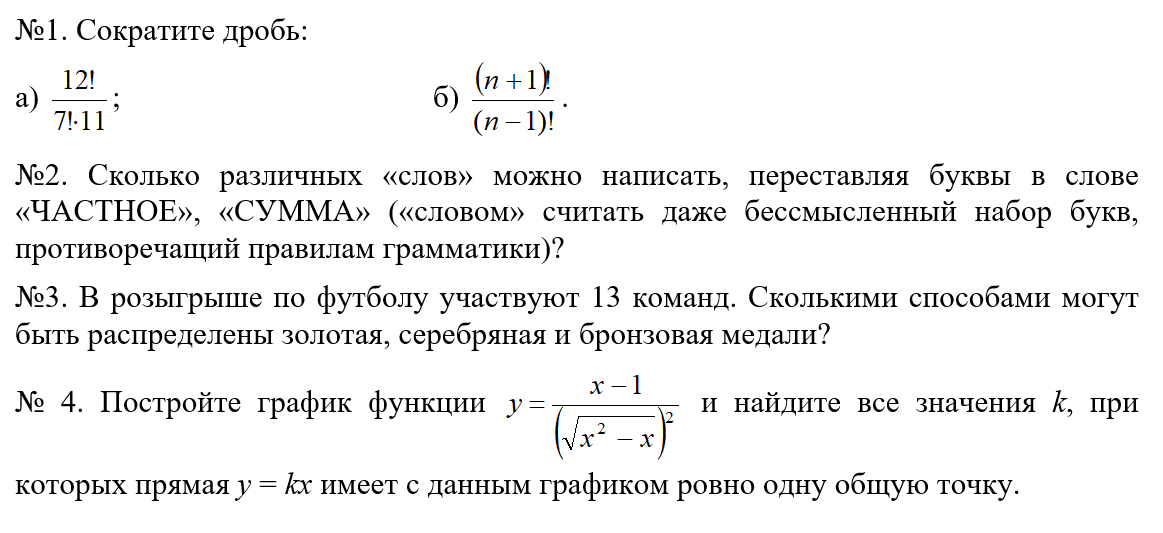 №2. Сколько различных «слов» можно написать, переставляя буквы в слове «РАЗНОСТЬ», «СТЕПЕНЬ» («словом» считать даже бессмысленный набор букв, противоречащий правилам грамматики)?№3. Сколько нечетных пятизначных чисел можно составить из цифр 0, 1, 2, 3, 4, 5, если цифры в числе повторяться не должны? №5. Найдите значение выражения: 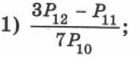 №6. Решите уравнение в натуральных числах:а)  	б)  	в) 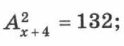 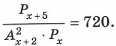 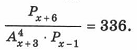 №7. 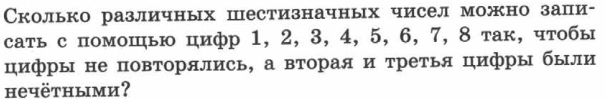 №8. 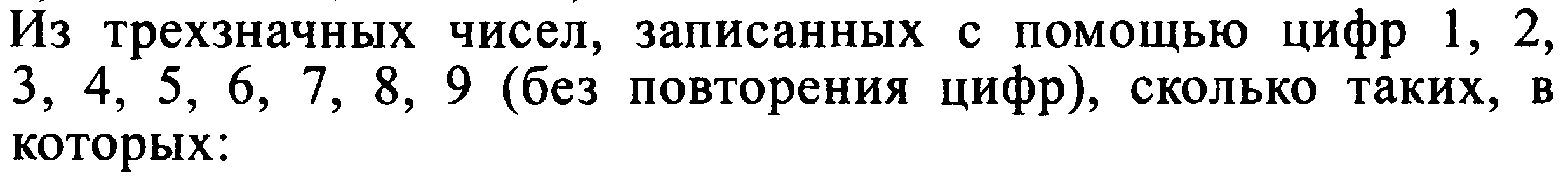 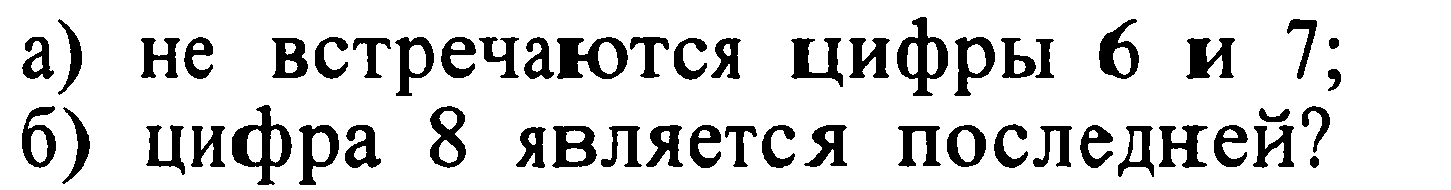 